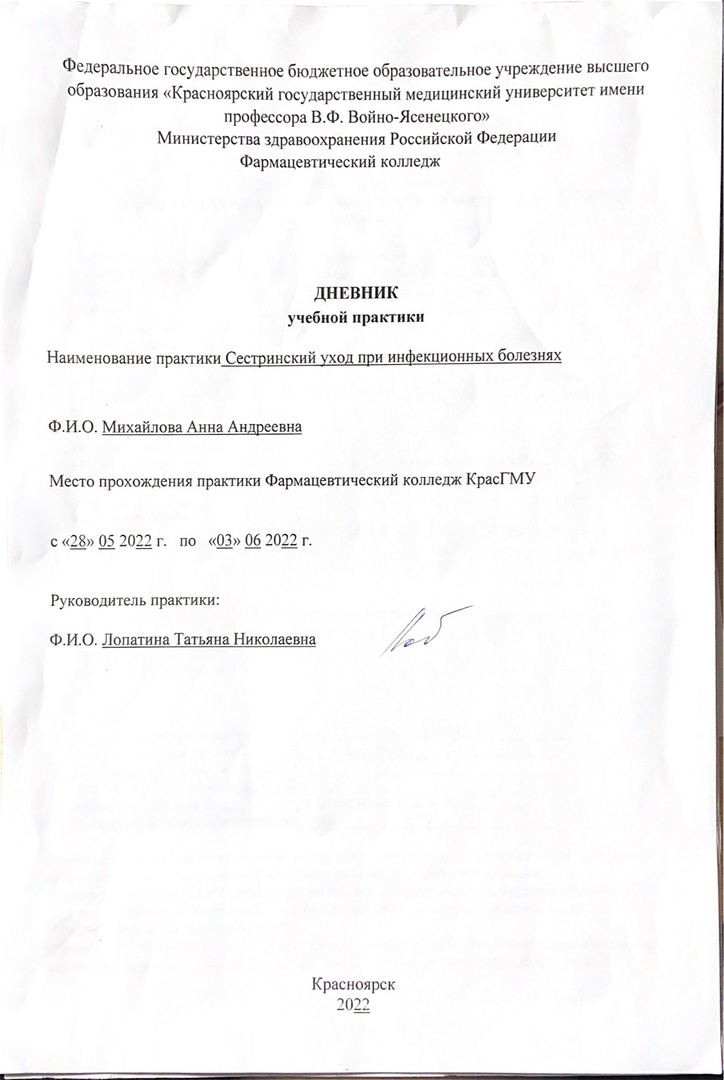 Содержание1. Цели и задачи практики2. Знания, умения, практический опыт, которыми должен овладеть обучающийся после прохождения практики3. Тематический план4. График прохождения практики5. Инструктаж по технике безопасности6. Содержание и объем проведенной работы7. Манипуляционный лист  8. Отчет (текстовой)Цель учебной практики «Сестринский уход при инфекционных болезнях» состоит в приобретении первоначального практического опыта по участию в лечебно-диагностическом процессе и последующего освоения общих и профессиональных компетенций по избранной специальности.Задачи:Закрепление и совершенствование приобретенных в процессе обучения профессиональных умений, обучающихся по сестринскому уходу за инфекционными больными;Ознакомление со структурой работы поликлиники и организацией работы среднего медицинского персонала;Адаптация обучающихся к конкретным условиям деятельности учреждений здравоохранения;Формирование навыков общения с инфекционными пациентами с учетом этики и деонтологии;Освоение современных методов работы в медицинских организациях практического здравоохранения;Обучение студентов особенностям проведения лечебно-диагностических мероприятий в инфекционной практике;Формирование основ социально-личностной компетенции путем приобретения студентом навыков межличностного общения с медицинским персоналом и пациентами.В результате учебной практики обучающийся должен:Приобрести практический опыт: осуществления ухода за инфекционными больными при инфекционных заболеваниях;Освоить умения:готовить пациента к лечебно-диагностическим вмешательствам;осуществлять сестринский уход за больными при различных заболеваниях и состояниях;консультировать пациента и его окружение по применению лекарственных средств;осуществлять фармакотерапию по назначению врача;проводить мероприятия по сохранению и улучшению качества жизни пациента;вести утвержденную медицинскую документацию;Знать:причины, клинические проявления, возможные осложнения, методы диагностики проблем пациента; организацию и оказание сестринской помощи; пути введения лекарственных препаратов; правила использования аппаратуры, оборудования, изделий медицинского назначения.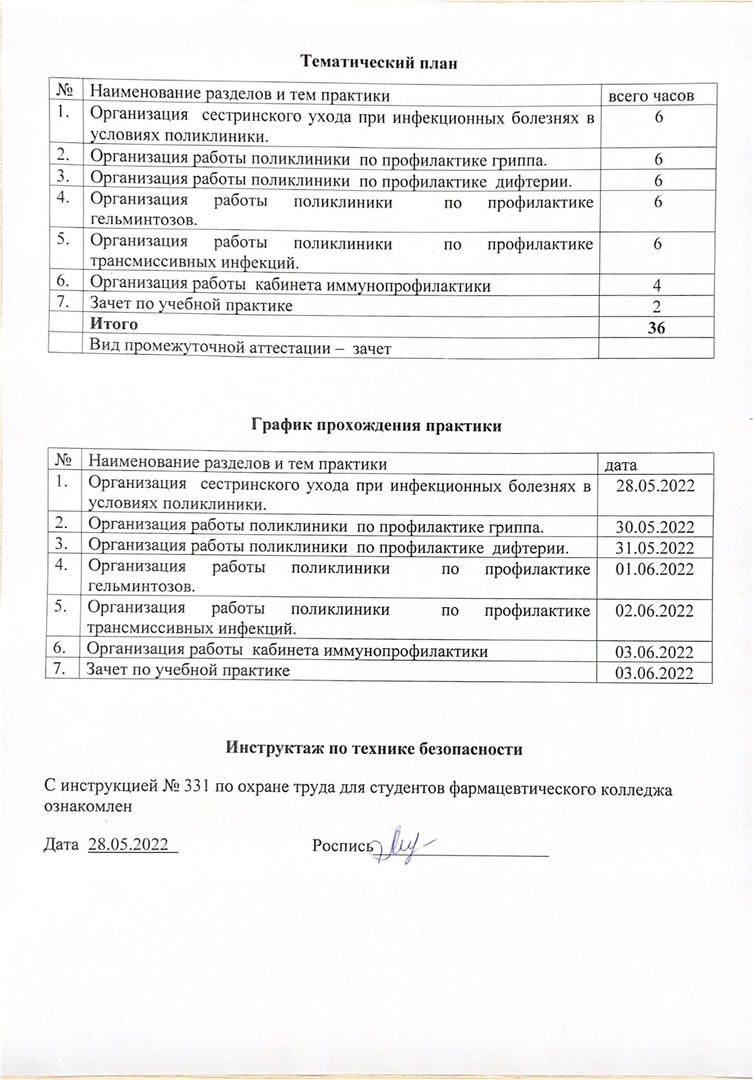 Содержание и объем проведенной работы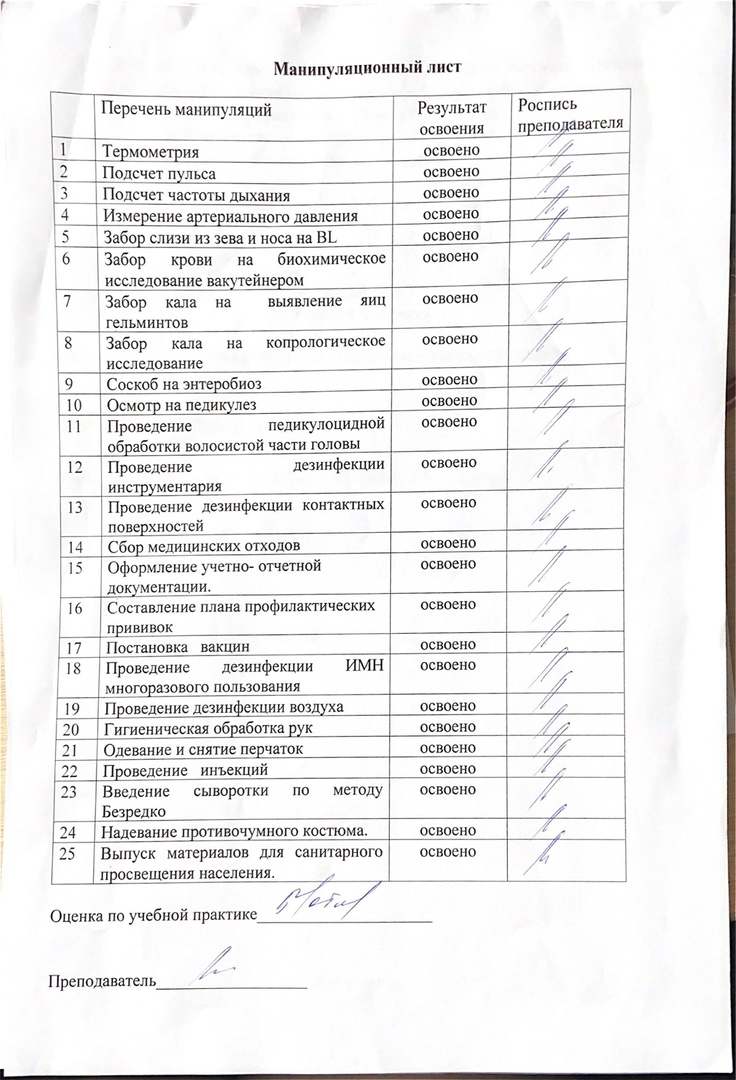 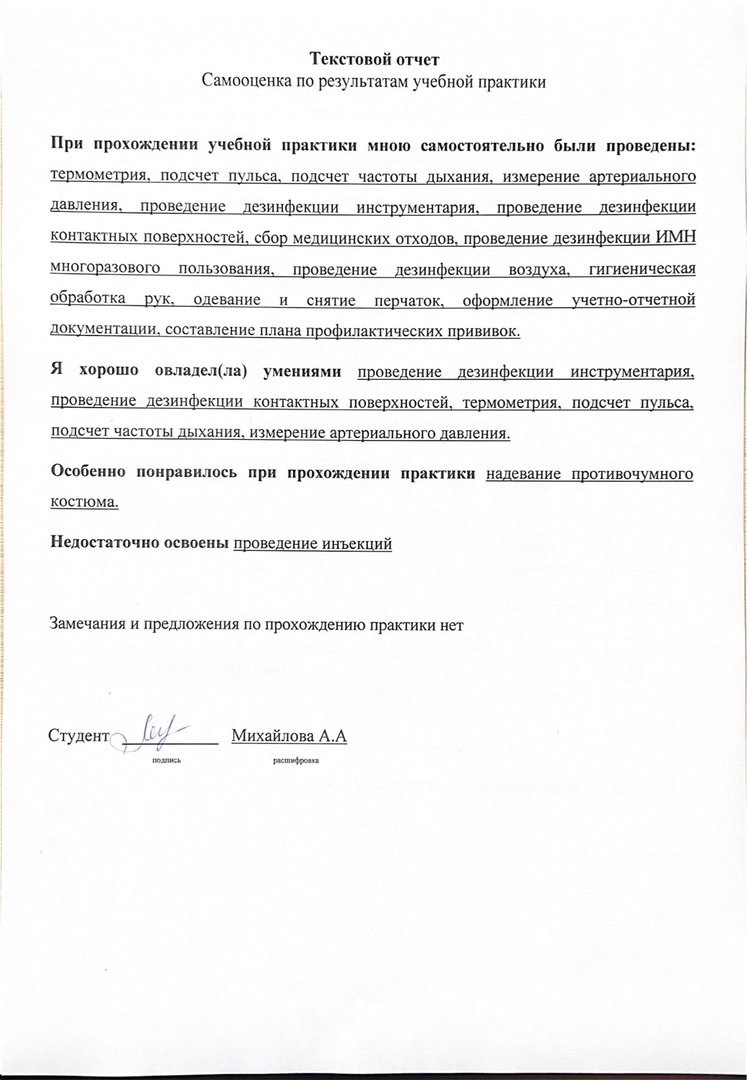 датаТемаСодержание работы28.05.22Организация  сестринского ухода при инфекционных болезнях в условиях поликлиники.В первый день практики я провела:ТермометриюПодсчет пульсаПодсчет частоты дыханияИзмерение артериального давленияСбор медицинских отходов30.05.22Организация работы поликлиники  по профилактике гриппа.Сегодня я провела:ТермометриюПодсчет пульсаПодсчет частоты дыханияИзмерение артериального давленияСбор медицинских отходовПовторила постановку вакциныПровела дезинфекцию инструментарияГигиеническую обработку рукОдевание и снятие перчаток31.05.22Организация работы поликлиники  по профилактике  дифтерии.Сегодня я повторила алгоритмы:Забора слизи из зева и носа на BLВведения сыворотки по методу БезредкоПровела:ТермометриюПодсчет пульсаПодсчет частоты дыханияИзмерение артериального давленияСбор медицинских отходовГигиеническую обработку рукОдевание и снятие перчатокДезинфекцию инструментария01.06.22Организация работы поликлиники  по профилактике  гельминтозов.Сегодня я повторила алгоритмы:Забор кала на  выявление яиц гельминтовЗабор кала на копрологическое исследованиеСоскоб на энтеробиозПровела:ТермометриюПодсчет пульсаПодсчет частоты дыханияИзмерение артериального давленияСбор медицинских отходовГигиеническую обработку рукОдевание и снятие перчатокДезинфекцию инструментария02.06.22Организация работы поликлиники  по профилактике   трансмиссивных инфекций.Сегодня я повторила алгоритмы:Осмотра на педикулезПроведение педикулоцидной обработки волосистой части головыПровела:ТермометриюПодсчет пульсаПодсчет частоты дыханияИзмерение артериального давленияСбор медицинских отходовГигиеническая обработка рукОдевание и снятие перчатокДезинфекцию инструментария03.06.22Организация работы  кабинета иммунопрофилактикиСегодня, под наблюдением преподавателя самостоятельно провела:Составила план профилактических прививокТермометриюПодсчет пульсаПодсчет частоты дыханияИзмерение артериального давленияСбор медицинских отходовДезинфекцию ИМН многоразового пользованияДезинфекцию воздухаГигиеническую обработку рукОдевание и снятие перчатокНадевание противочумного костюма.Дезинфекцию инструментарияДезинфекцию контактных поверхностейСбор медицинских отходовОформление учетно-отчетной документации.03.06.22Зачет по учебной практике5